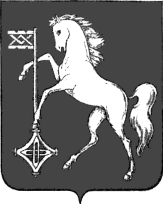 ГОРОДСКОЙ ОКРУГ КОХМАИВАНОВСКОЙ ОБЛАСТИУПРАВЛЕНИЕ ОБРАЗОВАНИЯ И МОЛОДЕЖНОЙ ПОЛИТИКИ АДМИНИСТРАЦИИ ГОРОДСКОГО ОКРУГА КОХМАП Р И К А Зот _12.02.2020_№112_ городской округ Кохма «Об утверждении Порядка организации питанияобучающихся1-4  классов муниципальных общеобразовательных организаций городского округа Кохма»   ( в редакции приказа от 07.04.2020 №67, от 08.09.2020 №112, 11.03.2021 №41).В соответствии с Федеральным законом от 29.12.2012 № 273-ФЗ «Об образовании в Российской Федерации», законом Ивановской области от 05.07.2013 № 66-ОЗ «Об образовании в Ивановской области» (в действующей редакции),  постановлением Правительства Ивановской области «Об утверждении Порядка формирования, предоставления и распределения субсидий бюджетам муниципальных районов и городских округов Ивановской области на софинансирование расходных обязательств    органов местного самоуправления по организации питания обучающихся 1-4 классов муниципальных общеобразовательных организаций», постановлением администрации городского округа Кохма от 06.02.2020 №58 « О принятии расходного обязательства по организации питания 1-4 классов муниципальных общеобразовательных организаций городского округа Кохма.ПРИКАЗЫВАЮ:Утвердить Порядок организации питания обучающихся 1-4 классов муниципальных общеобразовательных организаций городского округа Кохма» (приложение 1).Настоящий приказ вступает в силу с 01.01.2021 и применяется к правоотношениям, возникшим с 01.01.2021 года.3. Опубликовать настоящийприказ  на официальном сайте Управления образования и молодежной политики администрации городского округа Кохма в сети Интернет.         4. Контроль за исполнением настоящего приказа оставляю за собой.Заместитель главы  администрации городского округа Кохма,начальник управления образования имолодежной политики администрациигородского округа КохмаЛ. Н. НенастьеваПриложение 1к приказу УО и МП администрации г.о.Кохмаот 12.02.2020 № 67Порядокорганизации питания обучающихся 1-4 классовмуниципальных общеобразовательных организаций городского округа Кохма ( в редакции приказа от 07.04.2020 №67, от 08.09.2020 №112,11.03.2021 №41).                     Настоящий порядок устанавливает порядок организации питания обучающихся 1-4 классов муниципальных общеобразовательных организаций городского округа Кохма за счет средств бюджета городского округа Кохма, областного бюджета и федерального бюджета ( в редакции приказа от 07.04.2020 №67, от 08.09.2020 №112).                     Средства по организации питания обучающихся 1-4 классов в муниципальных общеобразовательных организаций городского округа Кохма предусматривается за счет средств бюджета городского округа Кохма, областного бюджета Ивановской области и федерального бюджета.Стоимость питания одного обучающего 1-4 классов составляет 61 рубль 16 копеек  в день на завтрак ( в редакции приказа от 07.04.2020 №67, от 08.09.2020 №112).                     Право на получение питания имеют учащиеся 1-4 классов из расчета 61 рубль 16 копеек в день на одного обучающегося ( в редакции приказа от 07.04.2020 №67, от 08.09.2020 №112, 11.03.2021 №41) Исключен ( в редакции приказа от 07.04.2020 №67, от 08.09.2020 №112)Питание организуется с учетом средств, утвержденных в бюджете на указанные расходы, один раз в день согласно меню, утвержденного исполнителем услуг и согласованного Заказчиком.Замена питания  и продуктовых наборов денежной компенсацией не допускается.           В целях  организации питания обучающихся муниципальных общеобразовательных организаций в учебные дни в режиме повышенной готовности, в том числе в условиях дистанционного обучения руководители муниципальных общеобразовательных организаций организуют порядок выдачи родителям (законные представители) обучающихся общеобразовательных организаций продуктовых наборов в период режима  повышенной готовности.Право на получение  продуктового набора имеют родители (законные представители) обучающихся муниципальных общеобразовательных организаций из областного и федерального бюджета в пределах лимитов бюджетных обязательств, предусмотренных на организацию питания обучающихся 1-4 классов муниципальных общеобразовательных организаций ( в редакции приказа от 07.04.2020 №67, от 08.09.2020 №112).                             Стоимость продуктового набора на одного обучающего составляет 61 рубль 16 копеек в день ( в редакции приказа от 07.04.2020 №67, от 08.09.2020 №112, 11.03.2021 №41.)В состав продуктового набора включаются не портящиеся продукты в соответствии с рекомендованным  СанПиН набором пищевых продуктов, в том числе используемых для приготовления блюд и напитков, для обучающихся муниципальных общеобразовательных организаций (приложение  8 к СанПиН 2.4.5.2409-08 «Санитарно-эпидемиологические требования к организации питания обучающихся муниципальных общеобразовательных организаций», утвержденные главным санитарным врачом  Российской Федерации от 03.07.2008 №45).      В продуктовый набор могут быть включены продукты в индивидуальной упаковке, необходимые для обеспечения  здоровым питанием в домашних условиях:крупы, бобовые, макаронные изделия, масло растительное, сахар, сгущенное молоко, соки, чай, какао, пастеризованное молоко, мучные кондитерские изделия промышленного производства (печенье, вафли, мини-кексы), сухофрукты.  В продуктовый набор также могут быть включены консервы рыбные и/или мясные.Продуктовые  наборы выдаются не чаще одного раза в неделю. Выдача продуктовых наборов  родителям (законным представителям) обучающихся производится в муниципальной общеобразовательной организации, в которой обучается ребенок. Руководитель муниципальной общеобразовательной организации издает приказ о назначении ответственного за организацию выдачи продуктовых наборов родителям (законным представителя), контакты уполномоченного лица размещаются на сайте общеобразовательной организации. Необходимо составит график получения продуктовых наборов с соблюдением требований и  санитарно-эпидемиологических норм. График нужно разместить на сайте общеобразовательной организации. В случае если родитель (законный представитель) не имеет возможности получить продуктовый набор, общеобразовательная организация предусматривает условия для кратковременного хранения. В этом случае родителям необходимо любым способом согласовать возможный срок получения продуктового набора с лицом, уполномоченным на выдачу продуктовых наборов.Учет выдаваемых продуктовых наборов родителям (законным представителям) рекомендуем осуществлять при предъявлении родителем ( законным представителем) документа, удостоверяющего личность, (на основании ведомости, в которой родители (законные представители)  обучающихся должны поставить  свою подпись. В ведомость необходимо включить следующие данные:фамилия, имя, отчество (родителя, законного представителя);фамилия, имя, отчество, класс ребенка;состав и стоимость продуктового набора;подпись родителей (законных представителей);     подпись уполномоченного лица общеобразовательной организацииРуководитель муниципальной  общеобразовательной организации городского округа Кохма:    7.1. Издает приказ ежемесячно об организации питания, утверждает списки учащихся, имеющих право на получение питания согласно категориям, указанных в  п.3 настоящего Порядка.    7.2. Заключает в соответствии с действующим законодательством договор аренды имущества, договоры  на оказание услуг с организациями общественного питания.    7.3. Согласовывает меню, разработанное организатором питания, и размещает в специально отведенном доступном месте ежедневное меню.   7.4. Утверждает график получения питания согласно годовому календарному учебному плану и расписанию занятий, так же согласовывает его с организацией, обеспечивающей питание в школе.   7.5. Осуществляет ежедневный учет предоставления  бесплатного питания учащихся категорий указанных в  п.3. и делает отметку  в «Журнале учета предоставления питания». Журнал учета должен быть пронумерован, прошнурован, скреплен печатью и подписью руководителя общеобразовательного учреждения.    7.6. Обеспечивает хранение в установленном порядке счетов-фактур, сертификатов на продукцию, накладных, актов сдачи-приемки товара, полученных от поставщика исполнителя.    7.7. Осуществляет постоянный контроль организации питания и качества готовых блюд в соответствии СанПин.    8. Не допускает не целевого использования бюджетных средств, предоставленных для организации питания обучающих отдельных категорий.        Ответственность за целевое расходование средств возлагается на руководителей муниципальных общеобразовательных организаций городского округа Кохма.Средства на организацию питания, в случае не целевого использования, подлежат возврату в доход  бюджета городского округа Кохма и областной бюджет Ивановской области в соответствии с бюджетным законодательством Российской Федерации.    9. Руководитель общеобразовательной организации городского округа Кохма несет ответственность:- за организацию питания учащихся общеобразовательных учреждений в соответствии с настоящим Порядком;-за ведение отчетности и хранение документов;-за соблюдение требований СанПин;-за соблюдение требований законодательства «О защите персональных данных».